Publicado en Madrid el 10/03/2021 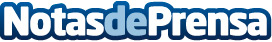 Qué es invertir (y qué no)Neowintech es un marketplace digital de soluciones financieras sencillo y fácil de usar y quiere disipar algunas barreras que impiden a la gente invertirDatos de contacto:Liliana Nochebuena+491703432086Nota de prensa publicada en: https://www.notasdeprensa.es/que-es-invertir-y-que-no Categorias: Finanzas Emprendedores E-Commerce http://www.notasdeprensa.es